Publicado en   el 11/03/2014 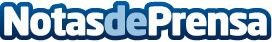 MAPFRE abre un nuevo Centro del Automóvil en LeónFecha: 11/03/2014 MAPFRE abre un nuevo Centro del Automóvil en León Datos de contacto:Nota de prensa publicada en: https://www.notasdeprensa.es/mapfre-abre-un-nuevo-centro-del-automovil-en Categorias: Seguros http://www.notasdeprensa.es